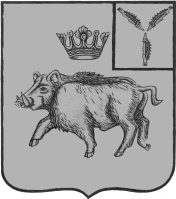 СОВЕТ ЦАРЕВЩИНСКОГО  МУНИЦИПАЛЬНОГО ОБРАЗОВАНИЯ БАЛТАЙСКОГО МУНИЦИПАЛЬНОГО РАЙОНАСАРАТОВСКОЙ ОБЛАСТИДевяносто второе   заседание Совета третьего  созываРЕШЕНИЕот  24.05.2018   №  279с. ЦаревщинаОб утверждении схемы многомандатныхизбирательных округов по проведениювыборов депутатов Совета Царевщинского муниципального образованияБалтайского муниципального районаСаратовской области и ее графическогоизображенияВ соответствии с частью 4 статьи 7 Закона Саратовской области                  от 31.10.2005 № 107-ЗСО «О выборах в органы местного самоуправления Саратовской области», на основании решения территориальной             избирательной комиссии Балтайского муниципального района                                       от 18.05.2018 № 41  «Об определении схемы многомандатных избирательных округов для проведения выборов депутатов Советов муниципальных    образований Балтайского муниципального района», руководствуясь статьей 21 Устава Царевщинского муниципального образования Балтайского муниципального района Саратовской области, Совет Царевщинского муниципального образования  РЕШИЛ:1. Утвердить схему многомандатных избирательных округов для проведения выборов депутатов Совета  Царевщинского муниципального образования Балтайского муниципального района Саратовской области согласно приложению № 1.2.Утвердить графическое изображение схемы многомандатных избирательных округов для проведения выборов депутатов Совета  Царевщинского муниципального образования Балтайского муниципального района Саратовской области согласно приложению № 2.3. Настоящее решение подлежит опубликованию в течение пяти дней со дня принятия.4. Контроль за исполнением настоящего решения возложить на постоянную комиссию Совета Царевщинского муниципального образования по вопросам местного самоуправления.Секретарь Совета Царевщинскогомуниципального образования			                                 Л.А.Раевнина  Приложение № 1к решению Совета  Царевщинского муниципального образованияот  24.05.2018  №  279Схемамногомандатных избирательных округов для проведения выборов депутатов Совета Царевщинского муниципального образования Балтайского муниципального районаСаратовской области Многомандатный избирательный округ № 9	Границы округа: село Царевщина.	Центр многомандатного избирательного округа – село Царевщина.	Количество избирателей в округе – 1 148Количество распределяемых в округе депутатских мандатов - 6Многомандатный избирательный округ № 10	Границы округа: село Донгуз.Центр многомандатного избирательного округа – село Донгуз.	Количество избирателей в округе – 824Количество распределяемых в округе депутатских мандатов – 4Графическое изображение схемы многомандатных избирательных округов для проведения выборов депутатов Совета Царевщинского муниципального образования Балтайского муниципального района Саратовской области 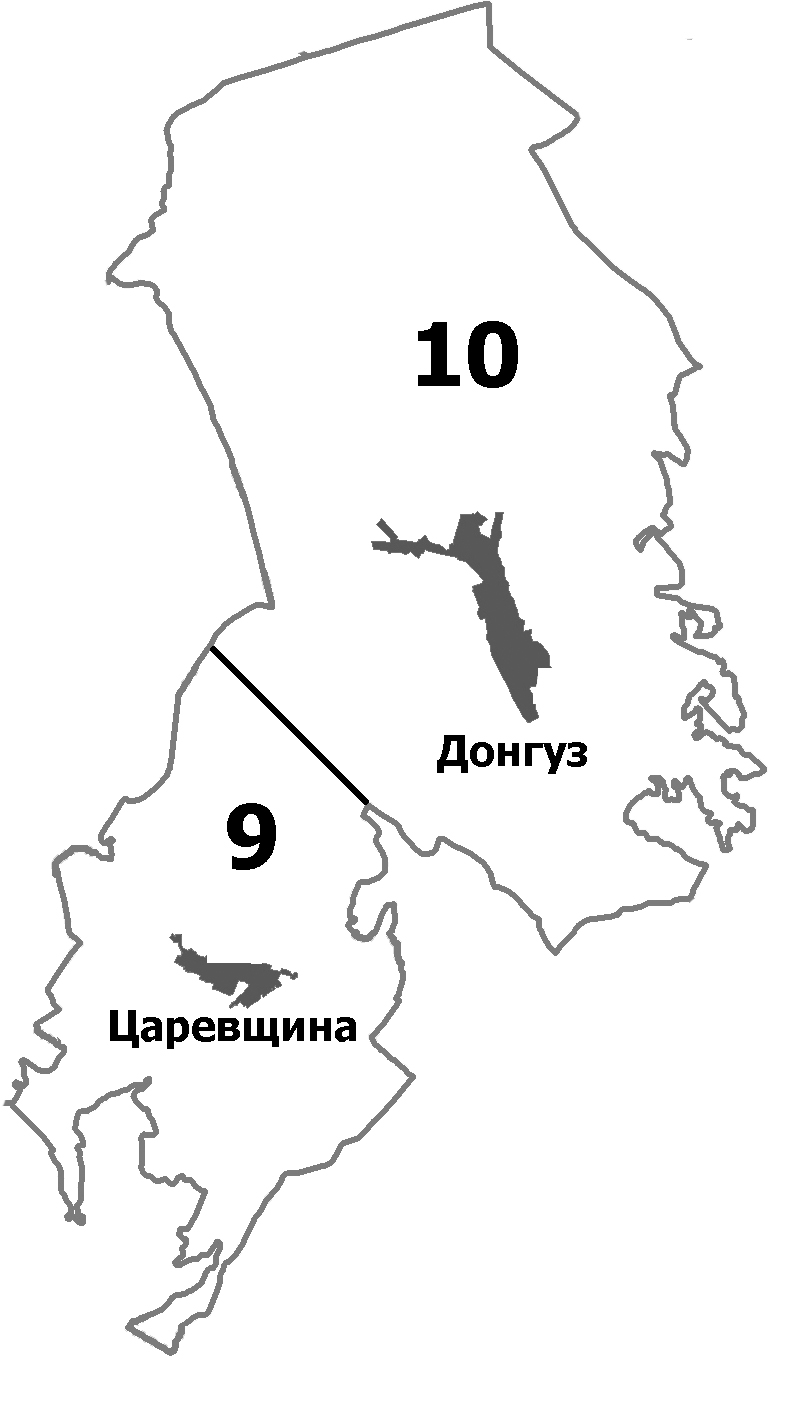 Приложение № 2к решению Совета Царевщинскогомуниципального образованияот  24.05.2018  № 279